Nyhetsbrev 0420 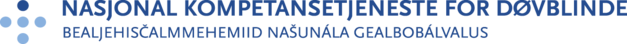 Nyhetsbrev NKDB - nr. 4 2020 Samfunnet har sakte begynte å åpne opp igjen nå. Men hvordan taklet vi koronakrisen? Vi pratet med både brukere og ansatte i tjenesten mens det meste var lukket i landet vårt. Håper ellers at alt er bra med dere, og fortsett med å vaske hendene og følg med på myndighetens råd og anbefalinger.Følg oss på Facebook, Instagram,  Twitter og YouTube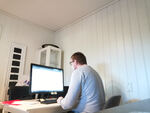 Savner sitt vanlige livMed kontoret ti meter fra senga si, prøver døvblinde Christian Jensen å gjøre det beste ut av koronakrisen.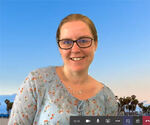 På hjemmereiseNår Helene Søfteland Arefjord vil drømme seg vekk fra koronakrisen, velger hun seg en varm strand som bakgrunnsbilde på Teams.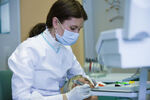 Døvblindhet og tannbehandlingDe som er identifisert med døvblindhet har rett til stønad for nødvendig tannbehandling.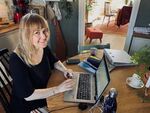 Kjenner det på kroppenNina Merethe Hvidsten savner samværet med kolleger og brukere, det kan ikke digitale løsninger erstatte for henne. 